Evaluation: teachers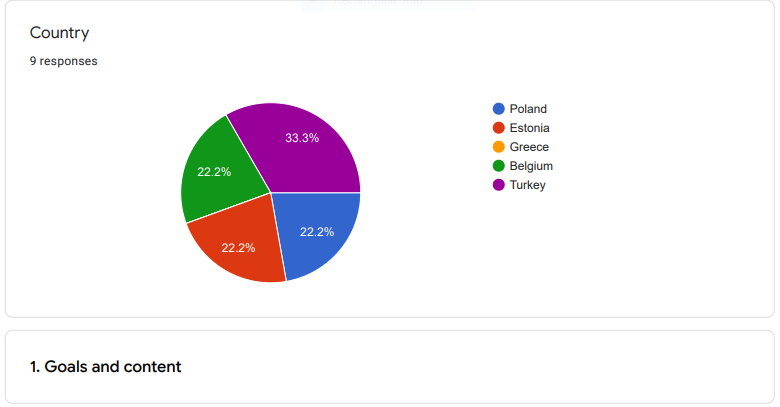 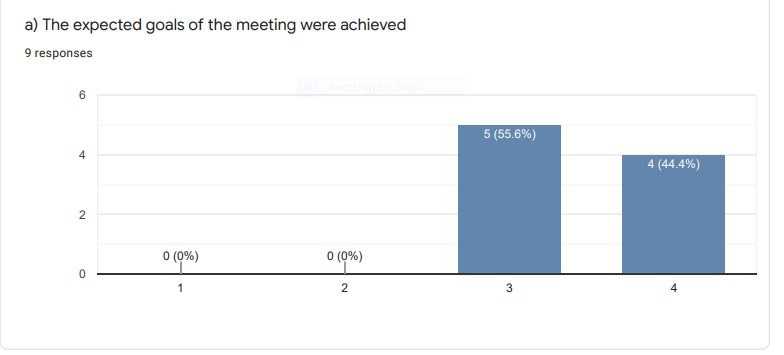 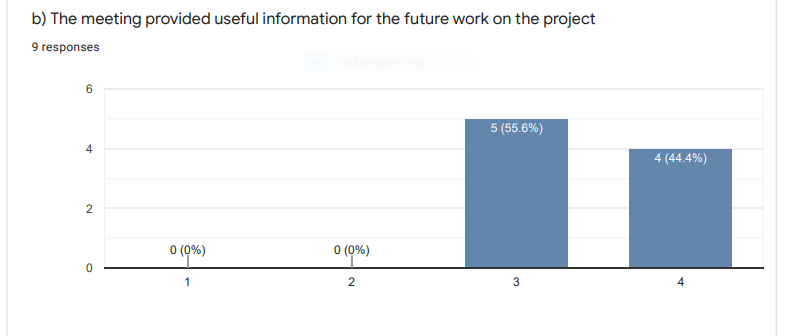 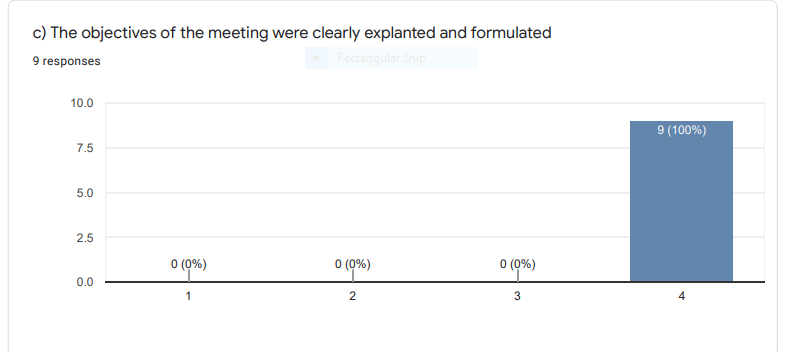 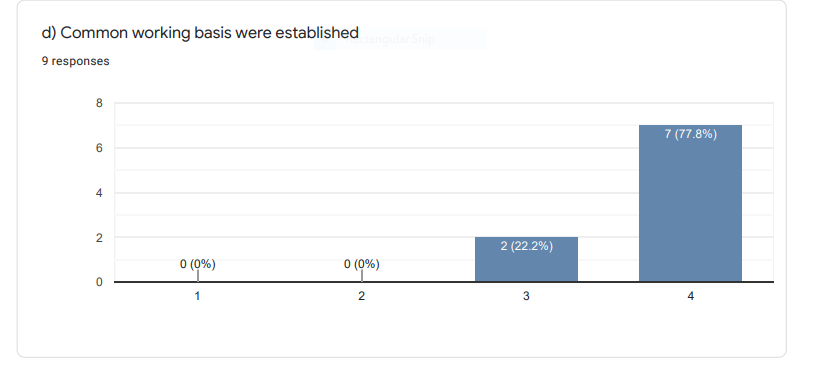 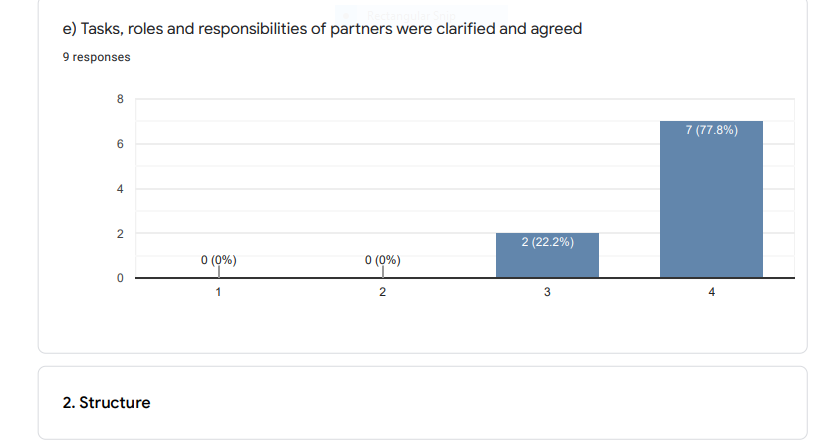 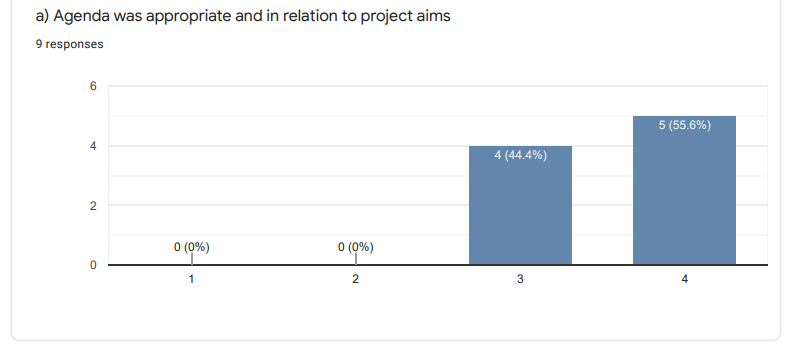 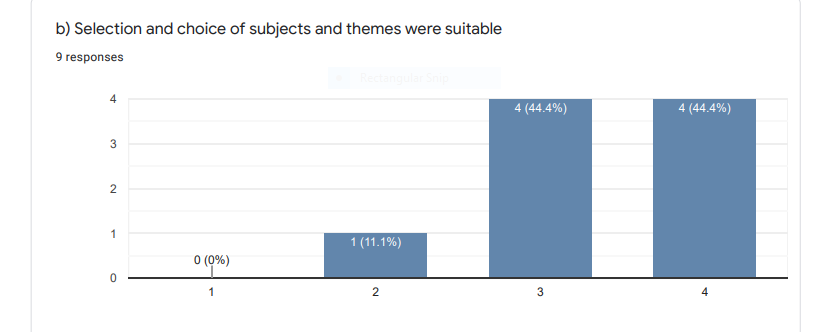 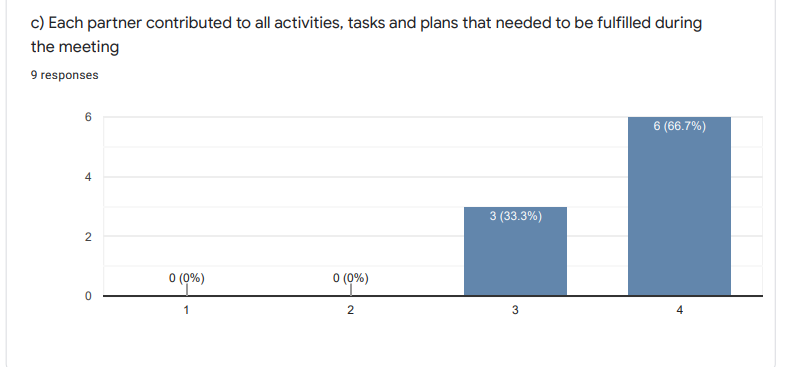 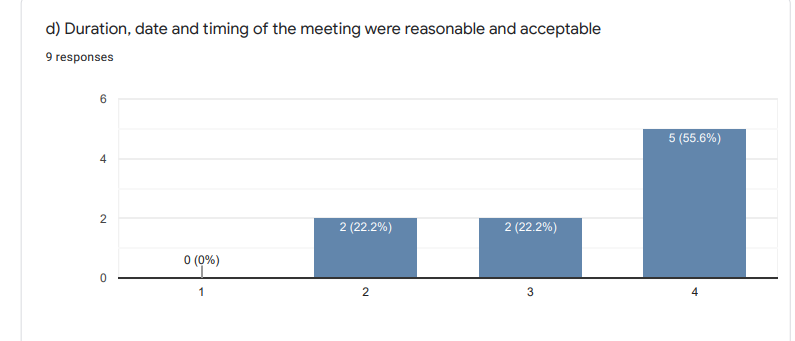 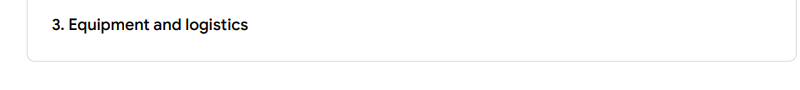 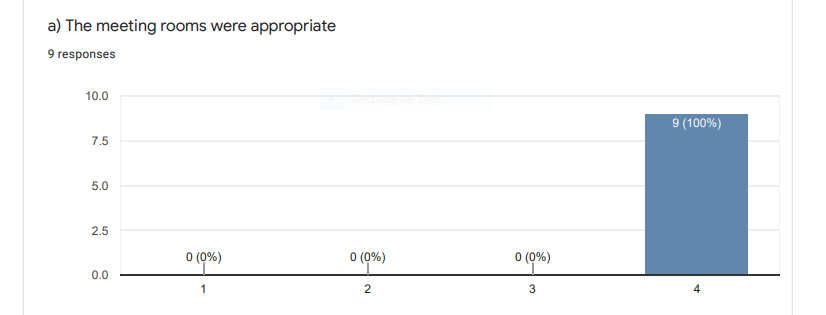 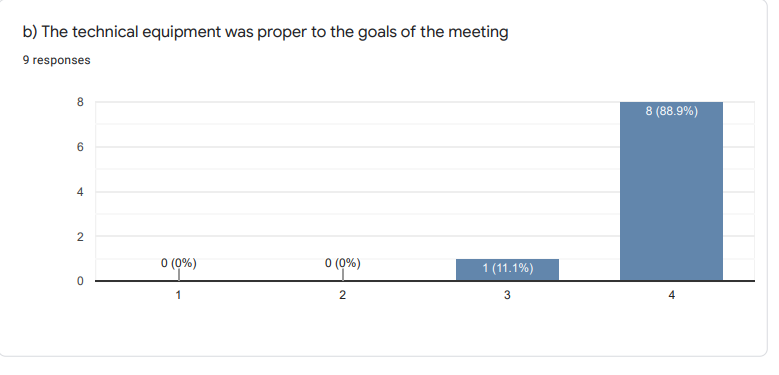 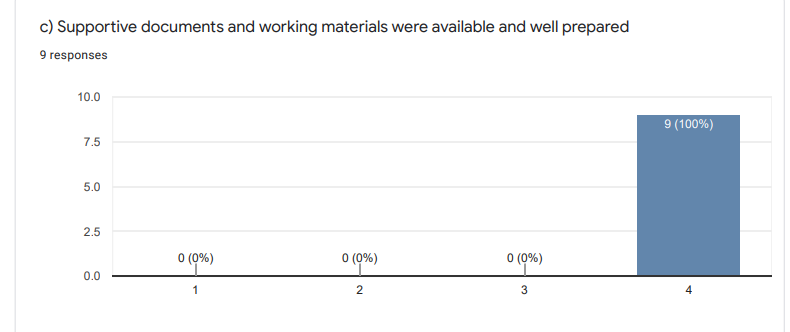 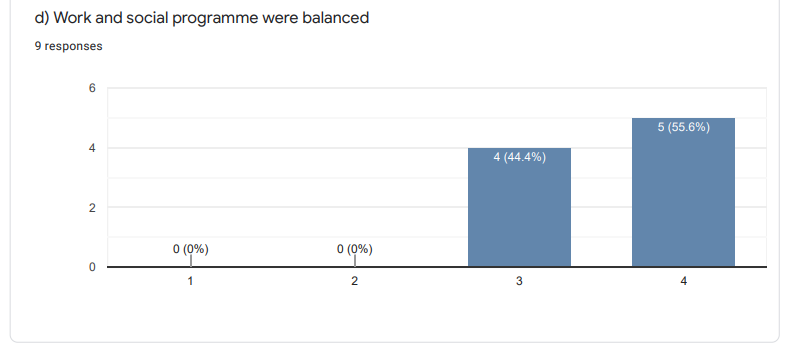 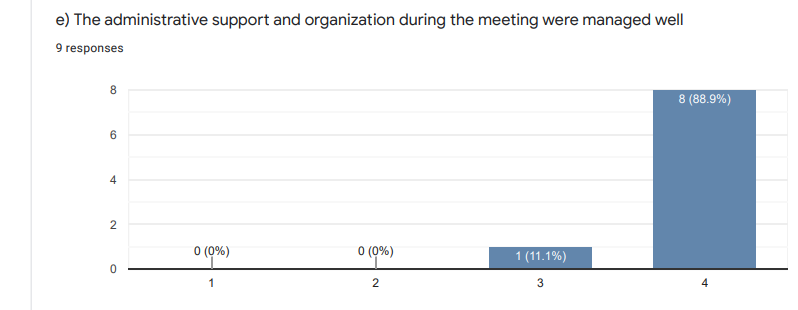 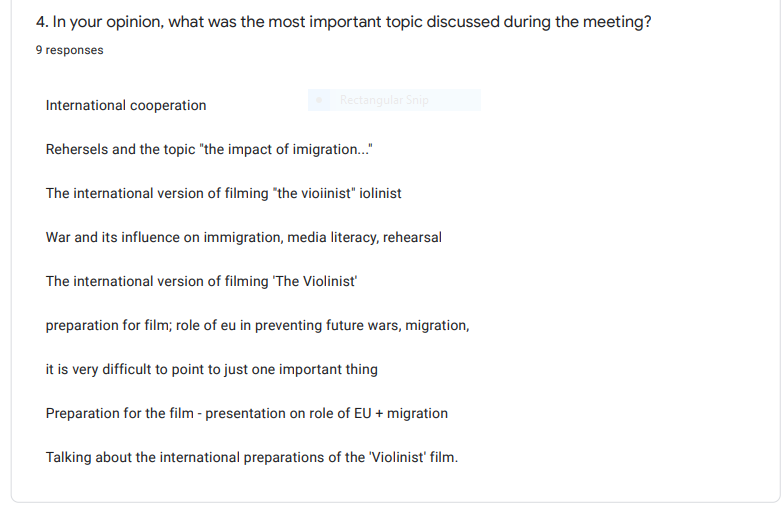 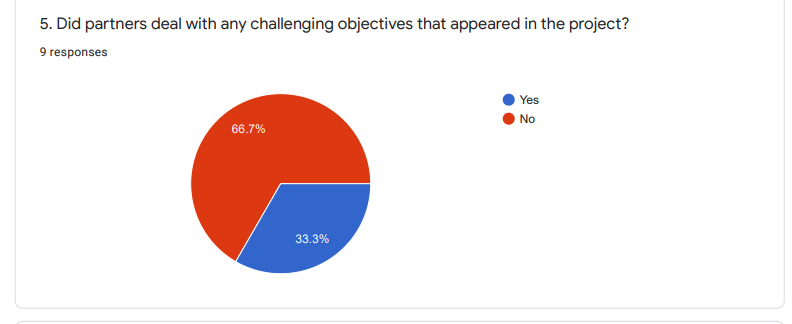 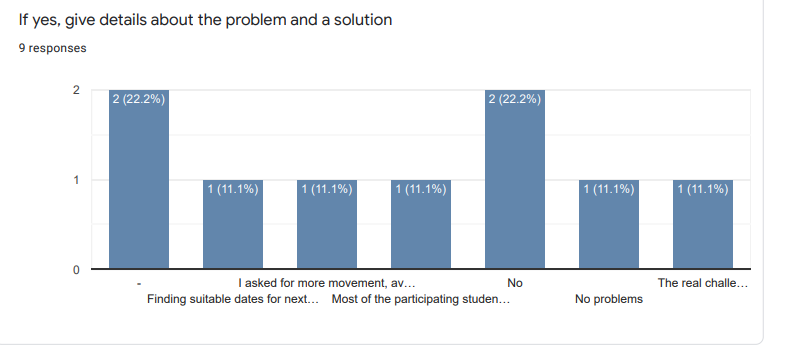 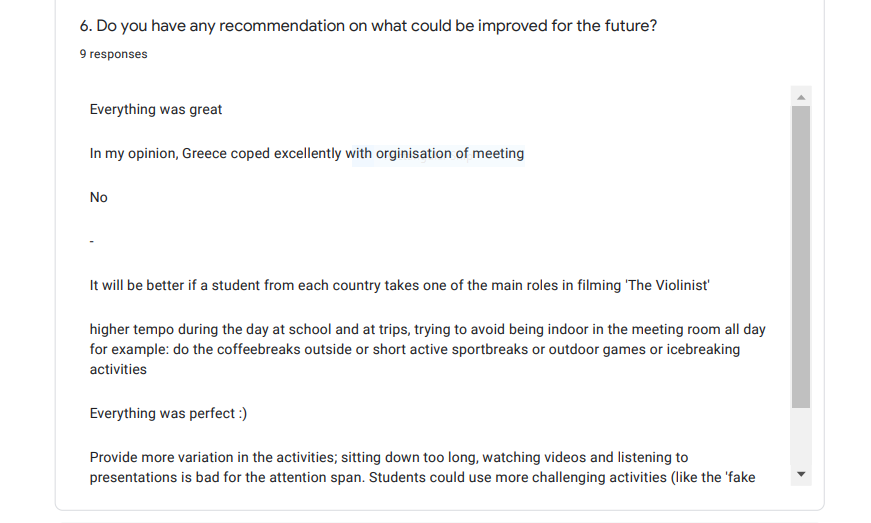 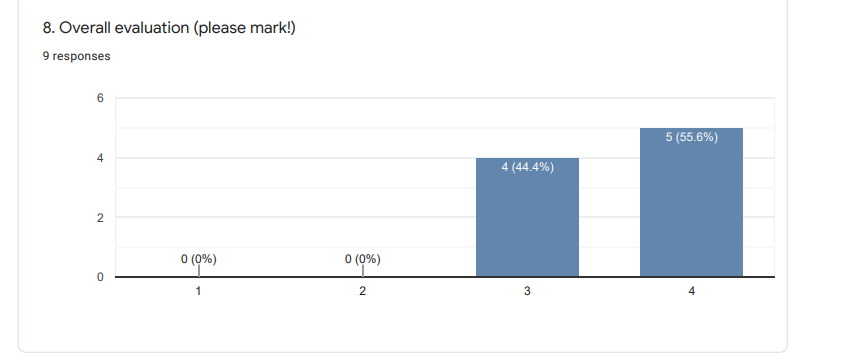 